Завантаження відео - Як додати відео                https://support.google.com/youtube/answer/57407?co=GENIE.Platform%3DDesktop&hl=ruЯк поділитися посиланням на відео або канал       https://support.google.com/youtube/answer/57741?hl=ru&co=GENIE.Platform=DesktopЯк створити обліковий запис (аккаунт ) YouTubehttps://support.google.com/youtube/answer/161805?hl=ruЗАКОН УКРАЇНИ Про захист персональних даних              http://search.ligazakon.ua/l_doc2.nsf/link1/ed_2010_06_01/T102297.htmlКонвертувати  формат відео  MTS в MP4           https://www.zamzar.com/ru/convert/mts-to-mp4/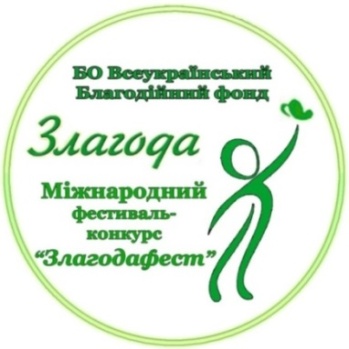 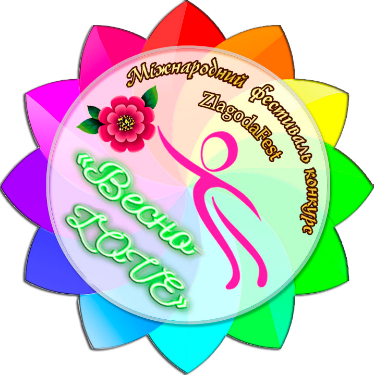 ПОЛОЖЕННЯ ДИСТАНЦІЙНОГОМІЖНАРОДНОГО БАГАТОЖАНРОВОГОФЕСТИВАЛЮ-КОНКУРСУ«Весно- LOVE»Фестиваль засновано та проводиться за підтримки благодійної організації Всеукраїнський благодійний фонд «Злагода»,  Уряду Республіки Болгарії, Міністерства освіти та науки, Міністерства культури Республіки БолгаріяВ рамках творчого проекту «Зі Злагодою у серці, з Україною у душі !»Положення затверджено: президентом Благодійної Організації  Всеукраїнського благодійного фонду «Злагода» Богомоловою Ольгою Миколаївною.Сторінка в фейсбуці:Благодійна організація Всеукраїнський благодійний фонд «Злагода»https://www.facebook.com/profile.php?id=100017211695137&epa=SEARCH_BOXТермін проведення: 20 березня 2021 року. Місце проведення: місто Запоріжжя (Україна) Форма проведення: дистанційно.Результати дистанційної конкурсної програми ви отримаєте на нову пошту через 10-15 діб після закінчення прийому заявок конкурсантів.Дане Положення є офіційним запрошенням колективам та окремим виконавцям на МІЖНАРОДНИЙ  БАГАТОЖАНРОВИЙ  ФЕСТИВАЛЬ-КОНКУРС«Весно- LOVE»Фестиваль-конкурс не є комерційним заходом. Благодійні внески за участь у Фестивалі-конкурсіспрямовуються на розвиток мистецтва України, на організацію та проведення Фестивалю-конкурсу. Всівитрати по організації та проведенню Фестивалю-конкурсу здійснюються винятково за благодійні та спонсорські внески.До участі запрошуються:Хореографічні колективи та солісти (народні, стилізовані народні танці, сучасні, естрадно-спортивні, класичні, стилізовані танці, театр танцю, хіп-хоп, кантрі, бальні, рок-н-рол, степ, modern, техно, джаз - фанк).Вокальні колективи та солісти (народні та академічні хори, ансамблі, гурти, дуети, тріо, квартети, естрадний, джазовий вокал, авторська пісня).Інструментальні виконавці народної, сучасної та класичної музики (солісти, ан-самблі, оркестри).Театральні колективи, читці, театри мініатюр, пантоміми, театри мод.Циркові колективи, соло, дуети, тріо.Народні майстри.Кількість учасників не обмежена. Без вікових обмежень.Номінації:1. Вокал - соло, ансамблі (естрадний, народний, фольклор, джаз-спів, acappella). Тривалість виступу до 4 хвилин.2. Хореографія - соло і колективи (народний, стилізований, естрадний, класичний танець, естрадно-спортивний танець, бальний танець, сучасна хореографія, рок-н-рол). Тривалість виступу до 4 хвилин.3. Театральна творчість - театри, художнє читання, авторські та власні твори. Тривалість виступу театральних колективів до 10 хвилин, інше до 4 хвилин.Театр мод - лінія прет-а-порте, вечірній одяг, тінейджерський одяг, історичний костюм, сценічний костюм і та ін. Тривалість виступу до 7 хвилин.4. Інструментальна музика -  ансамблі, оркестри, соло (народна, духова, класична, естрадна музика). Тривалість виступу до 7 хвилин.5. Оригінальний жанр – колективи, окремі виконавці (номери циркового жанру властиві даному колективу), ментальна математика, фігурне ковзання. Тривалість виступу до 10 хвилин.6.Вокально-інструментальний жанр - Тривалість виступу до 7 хвилин.7.Вокально – хореографічний жанр - Тривалість виступу до 5 хвилин.8. Народні майстри - народно-прикладне, декоративне, ужиткове мистецтво, образотворче мистецтво, hand-made (фото 3-5-ти робіт) У Фестивалі приймають участь учасники у таких вікових категоріяхI категорія діти – від 4 до 6 років;II категорія діти – від 6 до 9 років;III категорія діти – від 9 до 12 років;ІV категорія діти – від 12 до 14 років;V категорія – від 14 до 16 роківVІ категорія – від 16 до 18 роківVІI категорія  – від 18 до 21 років;VIІІ категорія – від 21 і старшіIХ категорія – Професіонали;Х категорія - змішанаХІ категорія - дебютДо участі в фестивалі-конкурсі запрошуються:дитячі та юнацькі творчі, колективи і солісти, які подали заявку державною мовою та сплатили організаційний внесок: до20 березня 2021 року включно.У разі якщо колектив сплатив організаційний внесок, але не подав заявку на конкурс і не попередив оргкомітет за 5 днів, внесена сума не повертається, а спрямовується на реалізацію фестивальних завдань.Фестиваль – конкурс відкритий для кожного колективу або окремого виконавця, який згоден з умовами даного Положення.Фестивальні внески:Внесок у фонд розвитку фестивалю– конкурсу:Благодійний внесок (за виконання ОДНОГО конкурсного номеру в одній номінації) при ДИСТАНЦІЙНІЙ участі:    У разі бажання конкурсантаможе виконати не один, а два конкурсні номери він сплачує за виконання другого номеру – соло, дуети, тріо - 20% від вартості номеру,- квартети, групи  від 5 осіб - 50% від вартості номеру.Організаційний  внесок за другий номер іншої номінації вноситься 100%.Єдині реквізити для оплати: (р/р один для перерахування гривні, доларів та евро)Отримувач: ВБФ «Злагода»Р/р № UA283395000000026004426100001Код ЄДРПОУ 40314386 Призначення платежу: Благодійний внесок на розвиток фестивалю (вказати ім’я та прізвище, чи назву колективу учасника згідно заявки)Благодійний внесок на розвиток фестивалю– конкурсу включає:забезпечення творчої роботи журі і режисерської групи;забезпечення учасників поліграфічною і сувенірною продукцією (дипломи, подяки, призи тощо);організаційно-технічне забезпечення;Заявки на фестиваль - конкурс приймаються до 20 березня 2021 року включно.В фестивалі – конкурсі дітям інвалідам, дітям з багатодітних сімей,сиротам, дітям позбавленим батьківського піклування та дітям, батьки яких є учасниками АТО, надається знижка 20%. Про це необхідно зазначити у заявці та вислати фото документу, що підтверджує статус дитини. Порядок акредитації та участі у фестивалі-конкурсі.Для участі у фестивалі-конкурсі необхідно заповнити електронну заявку:Заявка учасника оформлюється державною мовою та надсилається до оргкомітету не пізніше 20 березня 2021 року.Посилання на  електронну ЗАЯВКУна участь у фестивалі:https://sites.google.com/view/zlagodafestІнструкція по заповненню електронної заявки надається в кінці цього Положення.В заявці заповнюються всі рядки та надаються  відповіді на всі запитання:  Заявка заповнюється виключно українською мовою, надається  посилання на відео вашого виступу  виключно в YouTube.Не приймаютьсяпосилання вашого виступу на Facebook, посилання на всіх файлообмінниках, особливо розташованих на платформах  mail.ruПриймається до розгляду тільки посилання на YouTube ресурс:конкурсні номери, фото робіт (для майстрів), фото або скріншоти квитанцій про сплатута документи, що підтверджують статус дитини для отримання  20% знижки. Звертаємо вашу увагу! Якщо, приймають участь декілька учасників,  то вам необхідно заповнювати окрему заявку на кожного учасника.Сплативши благодійний внесок, та відправивши заявку - ви погоджуєтеся з умовами проведення Фестивалю - конкурсу та діями даного Положення.Оргкомітет має право розміщувати на своєму сайті та в соціальних мережах фотографії та інформацію про учасників заходу і використовувати їх в рекламних цілях.Журі фестивалю-конкурсу          Склад журі формується оргкомітетом фестивалю з відомих артистів, педагогів творчих дисциплін, режисерів, керівників творчих колективів, діячів культури та мистецтв, громадських діячів.          Список членів журі не розголошується до початку фестивалю. Рішення журі є остаточним і оскарженню не підлягає. Журі має право не коментувати оцінювання виступів колективів і окремих виконавців.          Конкурсні виступи учасників оцінюються за загально прийнятими критеріями: технічна майстерність (відповідно номінації), артистизм, складність репертуару, костюм.Призи та нагороди             У кожній номінації, віковій категорії присвоюються звання - Лауреата I, II та III ступенів,- Лауреати окремі виконавці  I  ступеню нагороджуються дипломом і кубком (соло),- Лауреати окремі виконавці  I  ступеню нагороджуються дипломом, кубком та  медаллю (дуети, тріо, квартети, ансамблі до 9  учасників), - Лауреати  I  ступеню колективи та ансамблі від 10 учасників нагороджуються дипломами та кубками,- Лауреати окремі виконавці  IІ та  ІІІ ступеню нагороджуються дипломом і медаллю (соло, дуети, тріо, квартети, ансамблі до 9  учасників), - Лауреати ІІ та ІІІ ступеню  колективи та ансамблі від 10 учасниківнагороджуються дипломами та кубкамиВ номінації "Народні майстри": народно-прикладне, декоративне, ужиткове, образо-творче мистецтво, hand-made: - Лауреати  I, II та III ступенів нагороджуються дипломами та медалями.- Найкращому учаснику (соло чи колектив) присвоюється:«ГРАН-ПРІ» фестивалю – конкурсу. Володар «ГРАН-ПРІ» отримує кубок «ГРАН-ПРІ».-Журі фестивалю залишає за собою право не присуджувати «Гран Прі» - Рішенням журі передбачені спеціальні дипломи для колективів і окремих виконавців:- «Віртуоз музичного мистецтва»- «Яскравий талант фестивалю»- «За майстерність виконання власного твору»Володар  спеціальних дипломів отримує диплом.Всі керівники, концертмейстери,які представили колективи та учасників на конкурс нагороджуються Подяками за вагомий внесок у розвиток дитячої та юнацької творчості талановитої молоді України.Під час проведення фестивалю-конкурсу обробка персональних даних учасників здійснюється відповідно до Закону України «Про захист персональних даних» від 01.06.2010 р. № 2297-VІ.Бажаючі придбати додаткову пам’ятну фестивальну атрибутику (кубок, медаль, сувенірна тарілочка з логотипом   фестивалю) замовляються за номером телефона чи номером Viber 066 785 95 99 у Ольги Миколаївни. Учасники отримують нагороди, кубки, дипломи «Новою поштою» Оплачують по-слуги доставки учасники Фестивалю-конкурсу. Оргкомітет фестивалю:1. Координатор, прийом заявок тел. 099 468 42 90 (Viber) -Тетяна Іванівна 2. Координатор проекту по загальним питанням – 068 927 09 99, 066 785 95 99  (Viber)  – Ольга Миколаївна                                                      e-mail: zlagodafest@gmail.comПосилання на  електронну ЗАЯВКУ на участь уhttps://sites.google.com/view/zlagodafestМІЖНАРОДНИЙ  БАГАТОЖАНРОВИЙФЕСТИВАЛЬ-КОНКУРС«Весно- LOVE»20 березня 2021  року.Інструкція по заповненню електронноїзаявки на участь у фестивалі.1. Щоб відкрити заявку форми Google – треба щоб на вашому пристрої (комп’ютері, планшеті або телефоні) був відкритий аккаунт Google. Детальніше у відео інструкціях на початку заповнення заявки, або на сайті фестивалів.Треба скопіювати посилання, перенести у пошук, та перейти по ньому, або навести курсор на посилання, зажати клавішу Ctrl на клавіатурі, та клацнути посилання.2. В електронній заявці треба відповісти на всі запитання, прикріпити фото або скріншот чека чи квітанції про сплату, фото робіт народних майстрів,  та  посилання на відео вашого виступу, розміщеного виключно тільки на YouTubе ресурсі.  УВАГА! Дані з заявки (крім номеру телефону і е-mail адреси) переносяться в дипломи! Заявки приймаються виключно українською мовою. Намагайтеся не допускати помилок!3. ОБОВ`ЯЗКОВО! Всі ваші ролики виступів повинні бути розміщені на YouTubе ресурсі, та  обов’язково підписані! (Прізвище, ім’я виконавця згідно  поданої заявки).4. Після заповнення всіх рядків запитань, ви тиснете «Відправити». 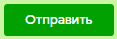 5.1. На початку вам пропонується заповнити заявку, та повідомляється «Післявідповіді на всі питання, натиснув кнопку "Відправити", копії ваших відповідей будуть відправлені на вказану вами електронну адресу»5.2. Після відповіді на всі питання, перед натисканням кнопки «Відправити» ще раз нагадування «Зверніть увагу! «Після відповіді на всі питання, натиснув кнопку "Відправити", копії ваших відповідей будуть відправлені на вказану вами електронну адресу»   --   вам надходить лист підтвердження отримання нами вашої заявки».5.3.  Після натискання кнопки «Відправити» виходить текст підтвердження:«Ваша заявка успішно подана, та прийнята в обробку! Копії ваших відповідей автоматично будуть відправлені на вказану вами з початку форми електронну адресу. Дані та фото матеріали до фестивалю отримані в повному обсязі, відео посилання надіслано, квитанція про оплату отримана.Дякуємо за участь! Завжди раді бачити Вас на наших фестивалях!5.4.  Ці автоматичні повідомлення говорять, про те, що заявка прийнята, тому що після відправлення, одразу на вказану вами електронну адресу прийде підтвердження, що заявка прийнята в обробку. У вашій пошті наше повідомлення знаходиться в папці вхідні, але і можливо в папках спам або промо.Оргкомітет фестивалю:1. Координатор, прийом заявок тел. 099 468 42 90 (Viber) -Тетяна Іванівна 2. Координатор проекту по загальним питанням – 068 927 09 99, 066 785 95 99  (Viber)  – Ольга Миколаївна                                                 e-mail: zlagodafest@gmail.comЗ повагою оргкомітет «Злагодафест» Інструкція по заповненню Google Форми натисніть на  посилання https://sites.google.com/view/zlagodafestПОЛОЖЕННЯ ДИСТАНЦІЙНОГОМІЖНАРОДНОГО БАГАТОЖАНРОВОГОФЕСТИВАЛЮ-КОНКУРСУ«Весно- LOVE»Фестиваль засновано та проводиться за підтримки благодійної організації Всеукраїнський благодійний фонд «Злагода»,  Уряду Республіки Болгарії, Міністерства освіти та науки, Міністерства культури Республіки БолгаріяВ рамках творчого проекту «Зі Злагодою у серці, з Україною у душі !»Положення затверджено: президентом Благодійної Організації  Всеукраїнського благодійного фонду «Злагода» Богомоловою Ольгою Миколаївною.Сторінка в фейсбуці:Благодійна організація Всеукраїнський благодійний фонд «Злагода»https://www.facebook.com/profile.php?id=100017211695137&epa=SEARCH_BOXТермін проведення: 20 березня 2021 року. Місце проведення: місто Запоріжжя (Україна) Форма проведення: дистанційно.Результати дистанційної конкурсної програми ви отримаєте на нову пошту через 10-15 діб після закінчення прийому заявок конкурсантів.Дане Положення є офіційним запрошенням колективам та окремим виконавцям на МІЖНАРОДНИЙ  БАГАТОЖАНРОВИЙ  ФЕСТИВАЛЬ-КОНКУРС«Весно- LOVE»Фестиваль-конкурс не є комерційним заходом. Благодійні внески за участь у Фестивалі-конкурсіспрямовуються на розвиток мистецтва України, на організацію та проведення Фестивалю-конкурсу. Всівитрати по організації та проведенню Фестивалю-конкурсу здійснюються винятково за благодійні та спонсорські внески.До участі запрошуються:Хореографічні колективи та солісти (народні, стилізовані народні танці, сучасні, естрадно-спортивні, класичні, стилізовані танці, театр танцю, хіп-хоп, кантрі, бальні, рок-н-рол, степ, modern, техно, джаз - фанк).Вокальні колективи та солісти (народні та академічні хори, ансамблі, гурти, дуети, тріо, квартети, естрадний, джазовий вокал, авторська пісня).Інструментальні виконавці народної, сучасної та класичної музики (солісти, ан-самблі, оркестри).Театральні колективи, читці, театри мініатюр, пантоміми, театри мод.Циркові колективи, соло, дуети, тріо.Народні майстри.Кількість учасників не обмежена. Без вікових обмежень.Номінації:1. Вокал - соло, ансамблі (естрадний, народний, фольклор, джаз-спів, acappella). Тривалість виступу до 4 хвилин.2. Хореографія - соло і колективи (народний, стилізований, естрадний, класичний танець, естрадно-спортивний танець, бальний танець, сучасна хореографія, рок-н-рол). Тривалість виступу до 4 хвилин.3. Театральна творчість - театри, художнє читання, авторські та власні твори. Тривалість виступу театральних колективів до 10 хвилин, інше до 4 хвилин.Театр мод - лінія прет-а-порте, вечірній одяг, тінейджерський одяг, історичний костюм, сценічний костюм і та ін. Тривалість виступу до 7 хвилин.4. Інструментальна музика -  ансамблі, оркестри, соло (народна, духова, класична, естрадна музика). Тривалість виступу до 7 хвилин.5. Оригінальний жанр – колективи, окремі виконавці (номери циркового жанру властиві даному колективу), ментальна математика, фігурне ковзання. Тривалість виступу до 10 хвилин.6.Вокально-інструментальний жанр - Тривалість виступу до 7 хвилин.7.Вокально – хореографічний жанр - Тривалість виступу до 5 хвилин.8. Народні майстри - народно-прикладне, декоративне, ужиткове мистецтво, образотворче мистецтво, hand-made (фото 3-5-ти робіт) У Фестивалі приймають участь учасники у таких вікових категоріяхI категорія діти – від 4 до 6 років;II категорія діти – від 6 до 9 років;III категорія діти – від 9 до 12 років;ІV категорія діти – від 12 до 14 років;V категорія – від 14 до 16 роківVІ категорія – від 16 до 18 роківVІI категорія  – від 18 до 21 років;VIІІ категорія – від 21 і старшіIХ категорія – Професіонали;Х категорія - змішанаХІ категорія - дебютДо участі в фестивалі-конкурсі запрошуються:дитячі та юнацькі творчі, колективи і солісти, які подали заявку державною мовою та сплатили організаційний внесок: до20 березня 2021 року включно.У разі якщо колектив сплатив організаційний внесок, але не подав заявку на конкурс і не попередив оргкомітет за 5 днів, внесена сума не повертається, а спрямовується на реалізацію фестивальних завдань.Фестиваль – конкурс відкритий для кожного колективу або окремого виконавця, який згоден з умовами даного Положення.Фестивальні внески:Внесок у фонд розвитку фестивалю– конкурсу:Благодійний внесок (за виконання ОДНОГО конкурсного номеру в одній номінації) при ДИСТАНЦІЙНІЙ участі:    У разі бажання конкурсантаможе виконати не один, а два конкурсні номери він сплачує за виконання другого номеру – соло, дуети, тріо - 20% від вартості номеру,- квартети, групи  від 5 осіб - 50% від вартості номеру.Організаційний  внесок за другий номер іншої номінації вноситься 100%.Єдині реквізити для оплати: (р/р один для перерахування гривні, доларів та евро)Отримувач: ВБФ «Злагода»Р/р № UA283395000000026004426100001Код ЄДРПОУ 40314386 Призначення платежу: Благодійний внесок на розвиток фестивалю (вказати ім’я та прізвище, чи назву колективу учасника згідно заявки)Благодійний внесок на розвиток фестивалю– конкурсу включає:забезпечення творчої роботи журі і режисерської групи;забезпечення учасників поліграфічною і сувенірною продукцією (дипломи, подяки, призи тощо);організаційно-технічне забезпечення;Заявки на фестиваль - конкурс приймаються до 20 березня 2021 року включно.В фестивалі – конкурсі дітям інвалідам, дітям з багатодітних сімей,сиротам, дітям позбавленим батьківського піклування та дітям, батьки яких є учасниками АТО, надається знижка 20%. Про це необхідно зазначити у заявці та вислати фото документу, що підтверджує статус дитини. Порядок акредитації та участі у фестивалі-конкурсі.Для участі у фестивалі-конкурсі необхідно заповнити електронну заявку:Заявка учасника оформлюється державною мовою та надсилається до оргкомітету не пізніше 20 березня 2021 року.Посилання на  електронну ЗАЯВКУна участь у фестивалі:https://sites.google.com/view/zlagodafestІнструкція по заповненню електронної заявки надається в кінці цього Положення.В заявці заповнюються всі рядки та надаються  відповіді на всі запитання:  Заявка заповнюється виключно українською мовою, надається  посилання на відео вашого виступу  виключно в YouTube.Не приймаютьсяпосилання вашого виступу на Facebook, посилання на всіх файлообмінниках, особливо розташованих на платформах  mail.ruПриймається до розгляду тільки посилання на YouTube ресурс:конкурсні номери, фото робіт (для майстрів), фото або скріншоти квитанцій про сплатута документи, що підтверджують статус дитини для отримання  20% знижки. Звертаємо вашу увагу! Якщо, приймають участь декілька учасників,  то вам необхідно заповнювати окрему заявку на кожного учасника.Сплативши благодійний внесок, та відправивши заявку - ви погоджуєтеся з умовами проведення Фестивалю - конкурсу та діями даного Положення.Оргкомітет має право розміщувати на своєму сайті та в соціальних мережах фотографії та інформацію про учасників заходу і використовувати їх в рекламних цілях.Журі фестивалю-конкурсу          Склад журі формується оргкомітетом фестивалю з відомих артистів, педагогів творчих дисциплін, режисерів, керівників творчих колективів, діячів культури та мистецтв, громадських діячів.          Список членів журі не розголошується до початку фестивалю. Рішення журі є остаточним і оскарженню не підлягає. Журі має право не коментувати оцінювання виступів колективів і окремих виконавців.          Конкурсні виступи учасників оцінюються за загально прийнятими критеріями: технічна майстерність (відповідно номінації), артистизм, складність репертуару, костюм.Призи та нагороди             У кожній номінації, віковій категорії присвоюються звання - Лауреата I, II та III ступенів,- Лауреати окремі виконавці  I  ступеню нагороджуються дипломом і кубком (соло),- Лауреати окремі виконавці  I  ступеню нагороджуються дипломом, кубком та  медаллю (дуети, тріо, квартети, ансамблі до 9  учасників), - Лауреати  I  ступеню колективи та ансамблі від 10 учасників нагороджуються дипломами та кубками,- Лауреати окремі виконавці  IІ та  ІІІ ступеню нагороджуються дипломом і медаллю (соло, дуети, тріо, квартети, ансамблі до 9  учасників), - Лауреати ІІ та ІІІ ступеню  колективи та ансамблі від 10 учасниківнагороджуються дипломами та кубкамиВ номінації "Народні майстри": народно-прикладне, декоративне, ужиткове, образо-творче мистецтво, hand-made: - Лауреати  I, II та III ступенів нагороджуються дипломами та медалями.- Найкращому учаснику (соло чи колектив) присвоюється:«ГРАН-ПРІ» фестивалю – конкурсу. Володар «ГРАН-ПРІ» отримує кубок «ГРАН-ПРІ».-Журі фестивалю залишає за собою право не присуджувати «Гран Прі» - Рішенням журі передбачені спеціальні дипломи для колективів і окремих виконавців:- «Віртуоз музичного мистецтва»- «Яскравий талант фестивалю»- «За майстерність виконання власного твору»Володар  спеціальних дипломів отримує диплом.Всі керівники, концертмейстери,які представили колективи та учасників на конкурс нагороджуються Подяками за вагомий внесок у розвиток дитячої та юнацької творчості талановитої молоді України.Під час проведення фестивалю-конкурсу обробка персональних даних учасників здійснюється відповідно до Закону України «Про захист персональних даних» від 01.06.2010 р. № 2297-VІ.Бажаючі придбати додаткову пам’ятну фестивальну атрибутику (кубок, медаль, сувенірна тарілочка з логотипом   фестивалю) замовляються за номером телефона чи номером Viber 066 785 95 99 у Ольги Миколаївни. Учасники отримують нагороди, кубки, дипломи «Новою поштою» Оплачують по-слуги доставки учасники Фестивалю-конкурсу. Оргкомітет фестивалю:1. Координатор, прийом заявок тел. 099 468 42 90 (Viber) -Тетяна Іванівна 2. Координатор проекту по загальним питанням – 068 927 09 99, 066 785 95 99  (Viber)  – Ольга Миколаївна                                                      e-mail: zlagodafest@gmail.comПосилання на  електронну ЗАЯВКУ на участь уhttps://sites.google.com/view/zlagodafestМІЖНАРОДНИЙ  БАГАТОЖАНРОВИЙФЕСТИВАЛЬ-КОНКУРС«Весно- LOVE»20 березня 2021  року.Інструкція по заповненню електронноїзаявки на участь у фестивалі.1. Щоб відкрити заявку форми Google – треба щоб на вашому пристрої (комп’ютері, планшеті або телефоні) був відкритий аккаунт Google. Детальніше у відео інструкціях на початку заповнення заявки, або на сайті фестивалів.Треба скопіювати посилання, перенести у пошук, та перейти по ньому, або навести курсор на посилання, зажати клавішу Ctrl на клавіатурі, та клацнути посилання.2. В електронній заявці треба відповісти на всі запитання, прикріпити фото або скріншот чека чи квітанції про сплату, фото робіт народних майстрів,  та  посилання на відео вашого виступу, розміщеного виключно тільки на YouTubе ресурсі.  УВАГА! Дані з заявки (крім номеру телефону і е-mail адреси) переносяться в дипломи! Заявки приймаються виключно українською мовою. Намагайтеся не допускати помилок!3. ОБОВ`ЯЗКОВО! Всі ваші ролики виступів повинні бути розміщені на YouTubе ресурсі, та  обов’язково підписані! (Прізвище, ім’я виконавця згідно  поданої заявки).4. Після заповнення всіх рядків запитань, ви тиснете «Відправити». 5.1. На початку вам пропонується заповнити заявку, та повідомляється «Післявідповіді на всі питання, натиснув кнопку "Відправити", копії ваших відповідей будуть відправлені на вказану вами електронну адресу»5.2. Після відповіді на всі питання, перед натисканням кнопки «Відправити» ще раз нагадування «Зверніть увагу! «Після відповіді на всі питання, натиснув кнопку "Відправити", копії ваших відповідей будуть відправлені на вказану вами електронну адресу»   --   вам надходить лист підтвердження отримання нами вашої заявки».5.3.  Після натискання кнопки «Відправити» виходить текст підтвердження:«Ваша заявка успішно подана, та прийнята в обробку! Копії ваших відповідей автоматично будуть відправлені на вказану вами з початку форми електронну адресу. Дані та фото матеріали до фестивалю отримані в повному обсязі, відео посилання надіслано, квитанція про оплату отримана.Дякуємо за участь! Завжди раді бачити Вас на наших фестивалях!5.4.  Ці автоматичні повідомлення говорять, про те, що заявка прийнята, тому що після відправлення, одразу на вказану вами електронну адресу прийде підтвердження, що заявка прийнята в обробку. У вашій пошті наше повідомлення знаходиться в папці вхідні, але і можливо в папках спам або промо.Оргкомітет фестивалю:1. Координатор, прийом заявок тел. 099 468 42 90 (Viber) -Тетяна Іванівна 2. Координатор проекту по загальним питанням – 068 927 09 99, 066 785 95 99  (Viber)  – Ольга Миколаївна                                                 e-mail: zlagodafest@gmail.comЗ повагою оргкомітет «Злагодафест» Інструкція по заповненню Google Форми натисніть на  посилання https://sites.google.com/view/zlagodafest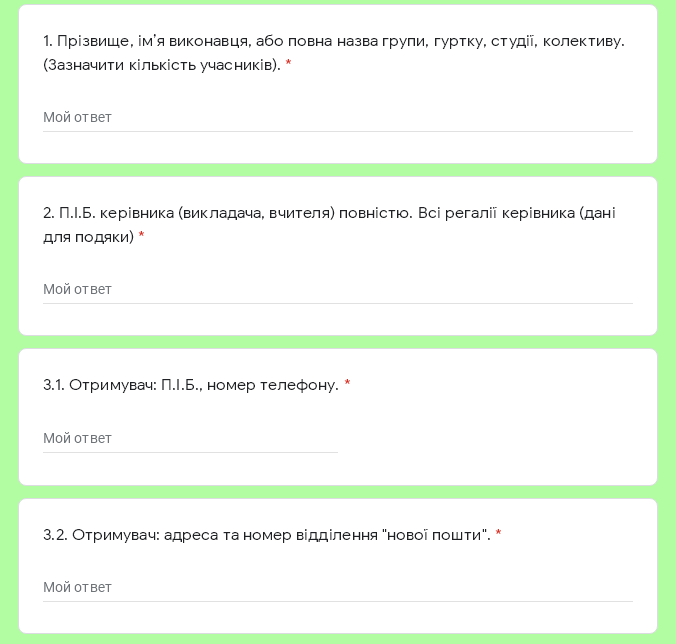 1. Зразковий хореографічний ансамбль    «,,,,,,,,,,,,,,,,,,,,,,,» абоВокальне тріо   «,,,,,,,,,,,,,,,,» або              Іванов Іван(у дипломі прізвище, та ім`я, по батькові не вказуеться)2. Петров Петро ПетровичКерівник. Педагог, викладач. Заслужений працівник культури. Концертмейстер. Хореограф.Назву закладу писати в п.43.1. Петров Петро Петрович+38 (000) 000 00 003.2. Місто або селище, вулиця, номер відділення «Нової пошти»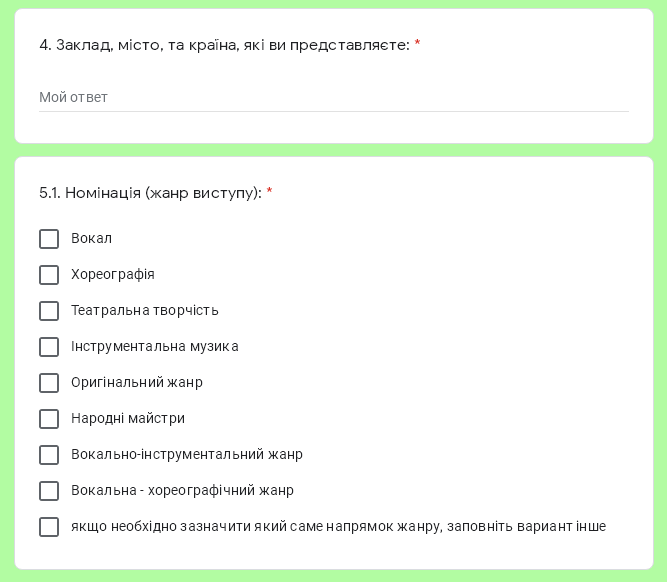 4. Гурток, студія, колектив, школа;місто, смт, або селище;країну вказувати, якщо це не Україна5.1.  Вибір номінаціїякщо бажаєте зазначити який саме наприклад вокал   - Академічний  - Естрадний  - Народний                          абохореографія   - Естрадна  - Народнато перейдіть на пункт 5.2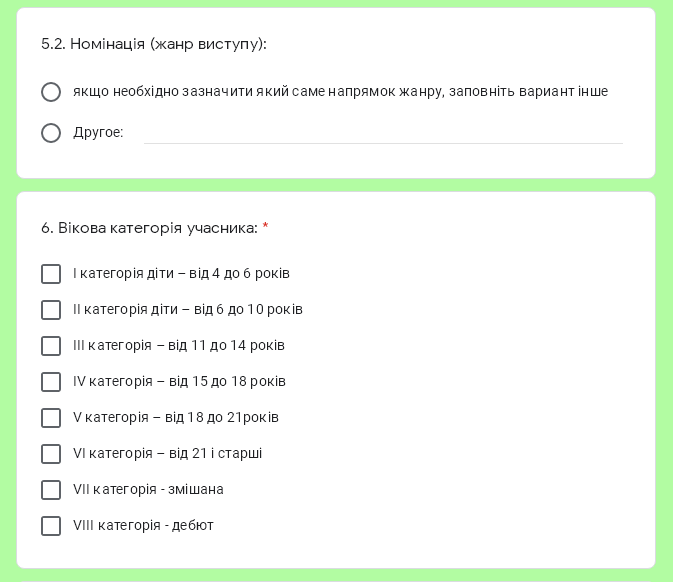 5.2  Заповняйте, якщо бажаєте зазначити яка саме категорія номінації  виступу або робіт учасника.6. Вибір вікової категорії учасника.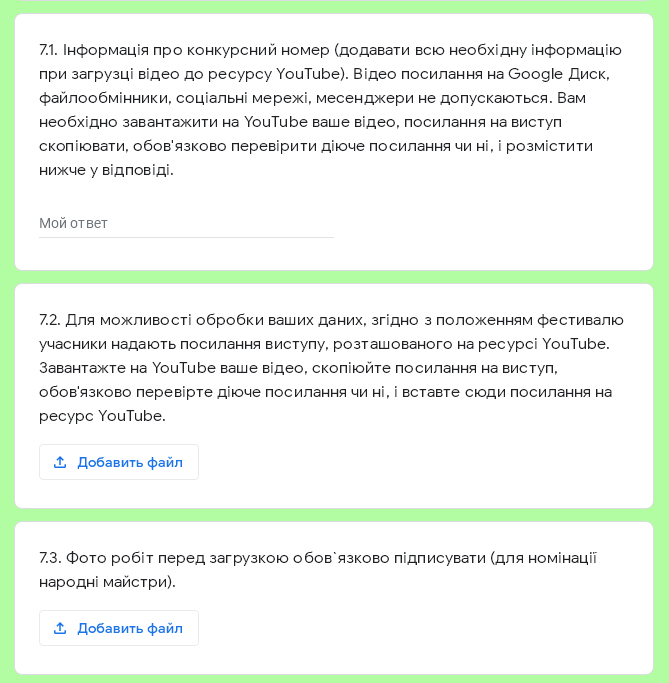 7.1. Посилання на ресурс YouTube.www.youtube.comабо                     youtu.beЯкщо є труднощі з загрузкою відео на ресурс, скористайтесь інструкціямирозташованими після таблиці.7.2.     При заповненні пункт 7.1 пункт 7.2 не заповнюється.Можливість завантажити невеликий відео файл до 50 Мбз розширенням WebM, MPEG-4, 3GPP и MOV, AVI, MPEGPS, WMV, MP4. Якщо файл у вас MTS, конвертуйте ваш файлMTS в MP4, за посиланням,розтало-ваним нижче таблиці. 7.3. Фото робіт, наприклад для номінації «Народні майстри». При бажанні можливо додати фото учасників, ті їх виступів.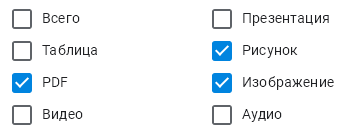 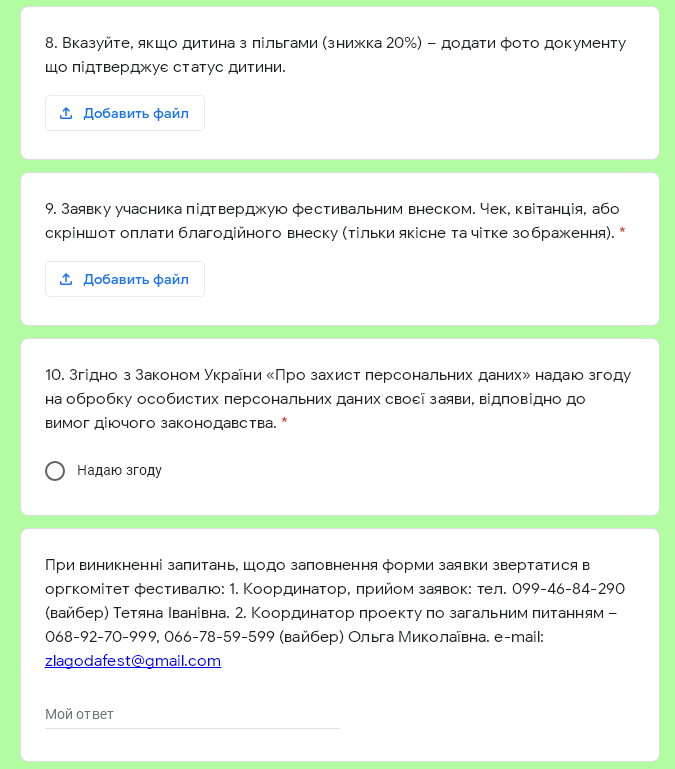 8. Можливо додати файли форматаЗображення чітке та якісне.9. Можливо додати файли форматаЗображення чітке та якісне.10. С законом  України» «Про захист персональних даних»можливо ознайомитись за посиланням, розташованим після таблиці.Номера:Тетяна Іванівна067 728 11 64, 099 468 42 90 (viber)Ольга Миколаївна068 927 0999, 066 785 95 99  (viber)Електронна адреса:zlagodafest@gmail.com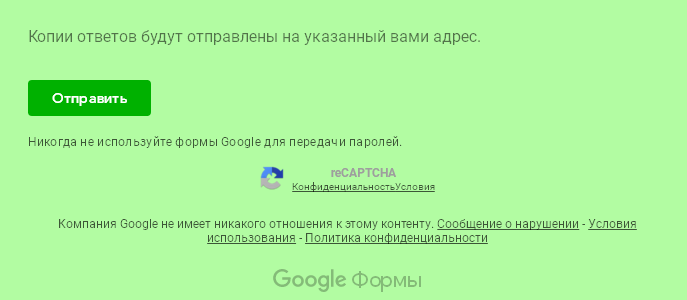 Після натискання кнопки «Від-правити» на електронну адресу, яку ви ввели спочатку форми, надійдуть копії ваших відпо-відей.ВідправительGoogle Форми forms-receipts-noreply@google.com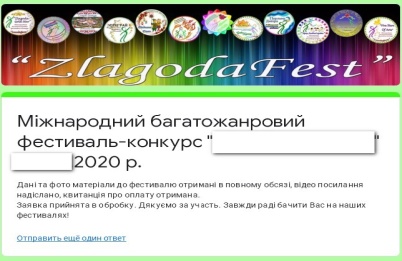 